Үбэр Байгалай хизаарай Соёлой министерство“Үбэр Байгалай хизаараар буряад соёл хүгжөөлгын түб”гүрэнэй соёлой эмхиАЙРАЛЖАН ХАТАН ЭЖЫН АЯТАЙ МАГТААЛ ОРШОБАА2019 онАга тосхонАйралжан хатан эжын аятай магтаал оршобаа. /Хэблэлэй харюусалгата нюур Б.Р.Соктоева. – А.: ГУК “ЦРБК ЗК”, 2019. – 36 н. 	Тус хэблэл соо Айралжан Хатан эжыдэ зорюулагдаһан  магтаалнууд оло ниитын анхаралда дурадхагдана.“Үбэр Байгалай хизаараар буряад соёл хүгжөөлгын түб”гүрэнэй соёлой эмхиАйралжан Хатан Эжы тухай магтаалнуудай мүрысөөнҮбэр Байгалай хизаарай Соёлой министерство болон Шэтын “Дамба Брайбунлинг” дасан Шэтэ хотын дэргэдэ оршодог Титовско хадын обоо тахилганай хэмжээндэ Айралжан Хатан Эжыдэ зорюулагдаһан магтаалнуудай мүрысөө байгша оной май һарада соносхоһон байна. Тус мүрысөө Үбэр Байгалай хизаараар буряад соёл хүгжөөлгын түб эмхидхэн ябуулаа. Энэмнай хадаа арадай соёлой эрхим заншалнуудые сахин үлөөхэ, арадай аман зохёол хүгжөөлгэдэ тааруу байдал зохёохо гол зорилгонуудтай хэмжээ ябуулга болоно.Тус мүрысөөндэ Үбэр Байгалай хизаарай, Агын Буряадай тойрогой, Буряад ороной дүн хамта 16 уран бэлигтэн магтаалнуудаа эльгээжэ хабаадаа. Тэдэнэй ажалнуудые жюриин түрүүлэгшэ – уран шүлэгшэн, сэтгүүлшэн, Ородой Холбоото уласай соёлой габьяата хүдэлмэрилэгшэ, Жамьян Балданжабоной нэрэмжэтэ тойрогой уран зохёолой нэгэдэлэй түрүүлэгшэ Батор Шагдаров, жюриин гэшүүд: Агын дасанай лама Даша Будажапов, Ородой Холбоото уласай Уран зохёолшодой холбооной гэшүүн, уран шүлэгшэн Дугарма Батоболотова гэгшэд мүрысөөндэ ороһон магтаалнуудые уншажа, хэлсэн зүбшэжэ, дүнгүүдые согсолһон байна.  Тэдэнэр бүхы ажалнуудые үндэрөөр сэгнээ.                 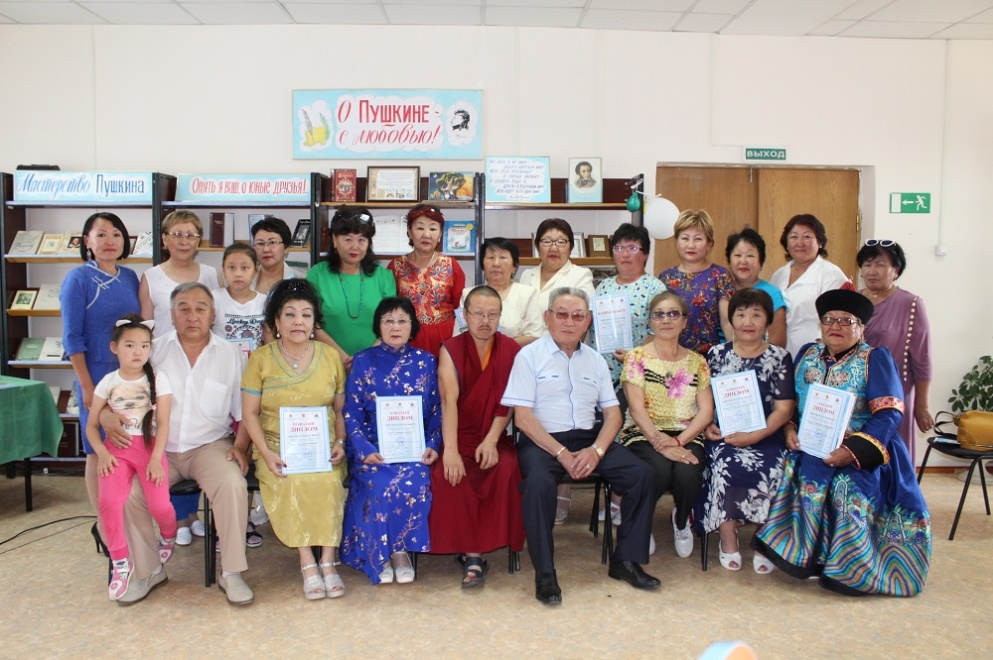 Түрүүшын һуури Могойтын аймагай Сагаан-Уула нютагай Цыбегмит Багдаева, 2 һуури Дулдаргын аймагай Тугшан нютагай Намсалма Доржипаланова, Могойтын аймагай Ага станциин Цындыма Бабуева, 3 һуури Улаан-Үдэ хотын Ирина Санжицыренова, Могойто тосхоной Цыцык Дамбаева, Шэтэ хотын Намсалма Будаева гэгшэд эзэлhэн байна. Бэшэндэ урмашуулгын бэлэгүүд барюулагдаа. Баирма Соктоева,эмхидхэлэй хорооной гэшүүнАйралжан Хатан Эжы тухай домогАйралжан Хатан эжы тухай удхаараа ондо ондоо хэдэн үльгэр домогууд бии. Тэдэнэй нэгэниинь, тобшохоноор.17-дохи  зуун жэлдэ Шэтын зониие халдабарита үбшэнһөө өөрын ами наһаяа гамнангүй абарһан Халюухан гэжэ удаганда Айралжан Хатан гэжэ нэрэ зорюулагдаһан юм.  Халюухан - Хуасай омогой, 16-дахи зуун жэлдэ түрэһэн. Удаган болохынь еһололой бүтөөгдэхэ үедэ тэнгэриин хүбүүд газар дээрэ бууһан гэлсэдэг. Тиихэдэнь Буха ноён энэ басаган Энгидэй голой эрье шадархи зониие абарха шадалтай ехэ хүсэтэй удаган болохо гэжэ хэлэһэн байна. Үнэхөөрөөшье тэрэ үбшэнгүүдые аргалха, гал түймэр усадхаха, бороо оруулха шадабаритай удаган болоо. 45 наһатай Халюухан 17-дохи зуун жэлдэ хэдэн зуугаад зониие нэрбэн һалгаһан мор үбшэнтэй тэмсэхын тула, хада дээрэ гараад, 3 үдэрэй, 3 һүниин туршада ёһолол бүтөөжэ, 44 Зүүн тэнгэринэрые газар дээрэ буулгажа, энэ үбшэ усадхаһан юм. Үбшэн дэлгэрхэеэ болёо. Зүгөөр тэрэнэй орондо удаган өөрынгөө ами наһаа үгэһэн байна. Тиин бэень хадын хойморто хүдөөлүүлэгдээ.  1990-д онуудһаа эхилжэ тэрэ хадада жэл бүри обоо тахигдадаг. Арад зон тэндэ ошожо, сагаан эдеэн табагаа, һү сэржэмээ үргэдэг заншалтай. Хүн ба байгаали хоёр бэе бэедээ туһалжа, эб нэгэтэйгээр байхынь түлөө, арад зоной уһаарынь ундалдаг, агаараарынь амилдаг газар дайдадаа дулааханаар, энэрхы сэдьхэлтэйгээр хандажа обоо тахилган бүтөөгдэнэ. Эндэ бүхы амиды амитан амгалан тэнюун байг лэ гэжэ һүзэгшэд шүтэн мүргэдэг юм. 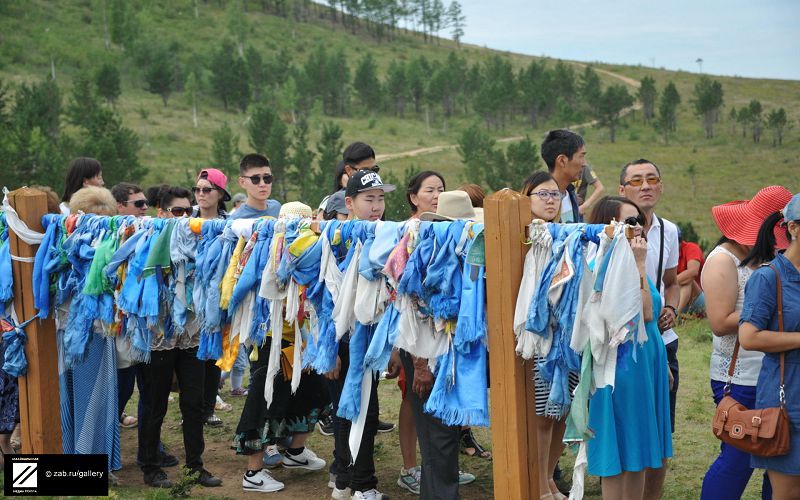 Айралжан хатан эжынаятай магтаал оршобааЦыбегмит Багдаева Аригуун дайдын дундаханаЭрдэнитэ үндэр тобойно.Айралжан хатан эжыхэнэйЭзэнэй шэрээ толороно.Халюухан нэрэдэ хүртэһэнХайрата эжыдээ шүтэнэб.Хамагай түлөө оролдоһонХатанай буянда мүргэнэб.Арьяа баалаа өөм маани бадмай хум.Арьяа баалаа өөм маани бадмай хум.Хонгорхон залуухан наһанһааОлондо бэеэ зорюулһан.Хухарһан яһанай аюулһааОншотой түргэн хахасуулһан.Халюухан нэрэдээ таараһан Хайрата эжыдээ шүтэнэб.Хамагай түлөө оролдоһонХатанай буянда мүргэнэб.Арьяа баалаа өөм маани бадмай хум.Арьяа баалаа өөм маани бадмай хум.Ами наһанай мүсэлгэдэАгшан зуура соо туһалдаг,Ашата ехэ эрдэмээрээАбаржа зоноо шададаг.Халюухан нэрэдээ нэршэһэн Хайрата эжыдээ шүтэнэб.Хамагай түлөө оролдоһонХатанай буянда мүргэнэб.Арьяа баалаа өөм маани бадмай хум.Арьяа баалаа өөм маани бадмай хум.Эдитэй шанарай хүсэндэЭрдэниин толо сасаруулһан,Шэдитэй домтоной хоорондоШадалаа  мэдэн, хүндэлүүлһэн,Халюухан нэрээрээ суурхаһанХайрата эжыдээ шүтэнэб.Хамагай түлөө оролдоһонХатанай буянда мүргэнэб.Арьяа баалаа өөм маании бадмай хум.Арьяа баалаа өөм маани бадмай хум.Эелдэр зөөлэн абаряарааЭрхэтэн  бүхэндэ хандадагҮдэр, һүнишье заабаряарааҮгы гэхэгүй, туһалдаг.Халюухан нэрэеэ үргэһэнХайрата эжыдээ шүтэнэб.Хамагай түлөө оролдоһонХатанай буянда мүргэнэб.Арьяа баалаа өөм маании бадмай хум.Арьяа баалаа өөм маании бадмай хум.Сэдьхэл бодолой зоболонгыСээжэ дотороо бисалгаһан,Сэмүүн сагай үбшэнгыСэнтэй наһаараа андалдаһан.Халюухан нэрээрээ суурхаһанХайрата эжыдээ шүтэнэб.Хамагай түлөө оролдоһонХатанай буянда мүргэнэб.Арьяа баалаа өөм маании бадмай хум.Арьяа баалаа өөм маании бадмай хум.Айралжан хатан эжыхэнэйНаһанай  буяндань баясанаб.Аяа хүсэтэ ХалюуханайНарата замыень магтанаб.Халюухан нэрээрээ мүнхэрһэнХайрата эжыдээ шүтэнэб.Хамагай түлөө оролдоһонХатанай буянда мүргэнэб.Арьяа баалаа өөм маани бадмай хум.Арьяа баалаа өөм маани бадмай хум.   	1985 ондо 27 наһандаа наһанай эсэс гүүлэжэ, мүсэлгэеэ гарахагүй  шалтагтай байһан дээрэһээ, гурбан жаахан хүүгэдтээ гэрээд үгэеэ хэлээд, мүргөө бэлэйб.   	«Айралжан эжы, абарыта. Жаахан хүүгэдым бү үншэрөөгытэ. Ухаа ороторынь ябаһуулби!». Тиигэжэ, аргашад намайе эмнэлгын газар вертоледоор асаржа, үрдижэ операци хээд, бүхэ голтойем гайхаһан байгаа. Энэ болотор наһа үгэһэн Айралжан хатан эжымни гэжэ шүтэжэ, мүргэжэ ябанаб.  Магтаал бэшэхэ минии уялга юм.⃰⃰      ⃰     ⃰     ⃰     ⃰  Эзэн хатанНамсалма Доржипаланова
Арбан зургаадахи зуун жэлдэАйралжан Хатан алтан дэлхэйдэАба эжын альган дээрэАбяа үгэн түрэhэн гэхэ.
Xалюухан нэрэтэй үхин байхадаа,Хадамай харида бэри боложо,Хүдэр табан хүбүүдэй эxэ,Хажаахай нүхэртэеэ жаргаhaн гэхэ.
Буряад түрэл Эхэ орондооБуурал сагай байдалай долгиндоБусадтаа хүндэтэй Эжы гэгдэжэ,Байhaн, hyyhaн түүхэтэй гэхэ.
Амгалан тэнюун байдал hэлгэн,Арадай дунда тахал таража,Амитан зониие хайра гамгүйАлажа, хороожо захалhан гэхэ.
Удаган абжаа уурлан бодожо,Урдаа эбэртэй оргойгоо, толиёо,Уужатай дэгэлээ ээмдээ үмдэжэ,Угаа дуудан бөөлэhэн гэхэ.
Зүүн зүгэй тэнгэри, бурхадыеЗалажа, буулгажа, ушараа дуулгаад,Загуурдиин хэрэгтэ бэеэ үгэжэ,Зуд тахалhaa aбарhaн гэхэ.Дүлэн, уhaн, баршад соогуурДүүлин гаталха хабатайшьe haa,Дүшэн табан дүүрэн наhaндааДэлхэйтэеэ хахасажа дэгдэhэн гэхэ.
Элшэ хүсэеэ арадтаа зорюулhaн,Энхэргэн эжы - Айралжан ХaтанЭнгидэйн эрьeдэ түбхинэн hуухыеньЭрхэтэн арадтаа заяаhaн гэхэ.Yндэр түрэлтэ удаган абжааYбэр Байгалай түб – ШэтэYеын үедэ урган хүгжэхыеньYреэжэ, хамгаалжа байдаг гэхэ.Айралжан эжын аша туhaарАрад зонoй амгалан байдал,Адуун hүрэг, амитан бүхэнАжана тэнюун hyyxань лaбтай.
Xолын сууряан, түүхэ домог Xэтын хэтэдэ мүнхэлэн үлөөhэн,Xyacaй угай hүлдыень үргэhэнXатан удаган - Айралжан гэлтэй.
Mэнжэн халюун оргой малгайтай,Мүнгэн гоёолто, гуу даруулгатайМopилон буудаг Айралжан эжыгээМагтан, үргэн, анхаран хүндэлэе!
Мандаhaн нараар мэндэеэ хэлсэжэ,Майладаа сугларжа мандал үргэжэ,Матаар аягадаа сэржэмээ бэлдэжэ,Мунхандаа зальбараял, олоной түлөө.
Энэрхы сагаан сэдьxэл хэшээн,Элдэб яhaнай арад зонЭбэй халуун ульhaap дулаасажа,Энхэрэл дүүрэн хүндэлнэл, шүтөөн.
Mайхан үндэр тэнгэриин бэлшэрhээMэшэеэн бууhaн Айралжан XатандааMaгтаал - шүлэгөө дурдан зорюулнаб,Mүргэн, hүгэдэн  үнэн зүрхэнhөө!
Эзэн хатан Айралжан ЭжыдээЭдеэнэй дээжэ - аяга сай, Эдэй дээжэ - арюун хадаг,Этигэн, найдан үргэнэб мүнөө.Эхын уурагаар дамжaн ерэhэнЭрдэни субад, буряад хэлээр Эржэн тобшо үгэнүүдые мухарюулан, Энэ магтаал зорюулбаб, тандаа.Үгэнүүдэй тайлбари:ЗАГУУРДИ - промежуточный, непредвиденный случай;МАТААР - чаша, большая чашкa;МЭШЭЕЭН – улыбающаяся;МУНХАН – часовня;ОРГОЙ - шаманский шлем с железными рожкaми;СУБАД  ЭРДЭНИ - жемчуг, драгоценности;ТАХАЛ - эпидемия.*   *   *   *   *Айралжан Хатан Эжын магтаал                                                                            Цындыма БабуеваАй хѳѳ … ай хѳѳ…  ай хѳѳ …Аа hээ … аа hээ…  аа hээ… hээ хѳѳАяар холын сагые адаглан байжа уудалхамАнхан сагай түүхые иран байжа дуулахамХоридой мэргэн эсэгын угай угсараа татажаХуасай омогынь хурайлан урин буулгая мүнѳѳдэрХуасайн олон хүбүүдэй холшорхониинь нэрлэеХошон зугаа хэлсэжэ, хүхихэдэжэ угтаяХүхэ хадагаа дэлгээжэ хурайлхадажа угтаяСагаан эдеэн табагаа салгидхажа угтаяСагаан сэдьхэл сэдьхэжэ, сагааруулжа  угтаяСэсэг ногоон таладаа санзай хүжэ ууюулжаСэржэм духаряа барижа, сэнгүүлхэдэжэ угтаяЭмниг эмниг бороороо хатаруулхадажа ерытэЭмгэн буурал нютагаа эрьехэдэжэ буугыта.Эй хѳѳ … эй хѳѳ… эй хѳѳ…Ээ hээ… ээ hээ… ээ hээ… hээ хѳѳБүүбэйхэнэй хүбүүниинь Хужаахай мэргэн бэлэй лэБуряадайнгаа түүхэдэ бата оршоо бэлэйлтаЭнгидэйнгээ эрьеhээ hолонготон буугаалтаЭжы абын нютагта эрхэлхэдэжэ hуугалта.Эрэ болон бодожо, эзэн болоо бэлэйлтаОдо заяан хаража, олдоhон танай ханиОнсо мэргэн шэдитэй оюун ухаан хурсатайНаран  мэтэ толорhон намжар үхин байгаа лэНаана сааные мэдэрхэ, холо ойрые харахаНайман зүгтѳѳ тулгатай намжар хатан болоо лэОн жэлнүүд үнгэрбэ, хотон үргэн болобоОлон хүбүүд мүндэлжэ, омог нэрээ нэрлүүлбэОнгон тэнгэринь баярлан, одо мүшэдѳѳр тохеобоОн сагай эрхэдэ омог бардам налайба.Ѳѳ hээ… ѳѳ hээ… ѳѳ hээ…Ѳѳ hээ… ѳѳ hээ… ѳѳ hээ… hээ хѳѳХүхэ мүнхэ Тэнгэриин хүбѳѳ хадхан буусалhанХүбшэ тайга талаараа хотойходон түбхинэhэнТабан баатар хүбүүдэй эмгэн эхээр тодорhонТолито мэргэн удаганиинь Хүнхео хатан бэлэй лэ.Үбэр Байгалай газарай энгэр барин hуугаа hэнҮргэн олон арадай эхэнь боложо залараа hэн.Амин бэеэ гамнангүй арадай тулада ябаа гээАмгалан байдал түхѳѳдэг адистайхан байгаа гээАюул тодхор зайсуулдаг шэдитэйхэн байhан юм.Атаа жүтѳѳн хоерые арилгаха  шадалтайАрбан хара нүгэлhѳѳ абараха аргатайАрхи тамхин хоерые усадхажа хаядагАлибаа хара сэдьхэлhээ хамгаалхадажа аршалдагАрюун сагаан hанаатай Айралжан хатан бэлэй даа.Ай хѳѳ… ай хѳѳ… ай хѳѳ…Аа hээ… аа hээ… аа hээ ай хѳѳ…Түүхын хуудаhа иражаТүүрээн тандаа дуулагшамТайбан байдал заяаhанТалын бурхан АйралжанҮни сагые уудалжаБѳѳлэн тандаа хѳѳрэгшэм.Амгалан байдал үршѳѳhэнАйралжан хатан эжымнайҮбэр Байгалай газарайҮргэн олон арадайҮеын үедэ шүтэдэгҮндэр хатан Айралжан.Мүнхэ Тэнгэриин заяатайМанан сэнхир хадагтайМагнай хатан эжыдээМагтаал үргэн дуулая!Ай хѳѳ… ай хѳѳ… ай хѳѳ…Аа hээ… аа hээ… аа hээ ай хѳѳ…*   *   *   *   *Айралжан Хатан Эжын магтаалЦыцык ДамбаеваУулаараа уняартан харагдаад,Агаартаа дэлбэн уряалаад,Аажам талын үрэжэл нютагта,Үнгын сэсэгүүд hалбараад,Айралжан хатан эжын үүргэнь,Аша буянгаар сайхан бэ!Үнгөөрөө хүхэрэн бүрхөөгөөд,Үүлээрээ хушан бүүбэйлөөд,Үлгэн дэлхэйн одо мүшэдөөр,Үргэлтэ буян дэлгэрээд,Үнгэтэ юртэмсын  энгэртэ,Хатан эжын энэрхынь сайхан бэ!Тала дайдаар зэрэлгээтээд,Табан үнгэтэ хадагаар намилаад,Талын бүргэд бөөгнэрэн хубилаад,Тоонын забhар шэглэнхэй,Тэнгэриин баярай магтаал,Тэндэхэнээ хэлсээд сайхан бэ!Найман зүгтөө мүргэлтэй,Наян туяандаа татастай,Найруулан hанаха хүсэл хада,Наhандаа эрьехэ номин нюуса,Хаhандаа зууршалха эжын журам,Сэдьхэлэй hаруулда сайхан бэ!Байгаали хайрын оршуулга,Дээдын заяа домнолтой,Дээрэhээ буумал бурхантай,Дүүрэн  буянта далгатай,Дууhан бэелүүлхэ дэмжэлтэй,Дурсан дуулаа солонь сайхан бэ!Аргами аршаанхан бологостой,Түхэреэн шэрээ талмайтай,Түнжэн дүхэриг табисада,Айралжан хатан эжын, Аа, хурай,Хүрэхэл хүндэдөө сайхан бэ!*    *   *   *   *Айралжан Хатан Эжын магтаалНамсалма БудаеваАя гангаар анхилhанАйхан хадын хормойдоУрдын урда сагта,Аажам тэнюун байдал асарха аргатайАрад зондоо хүндэтэйАйралжан Хатан Эжы!Аша зээнэртээ туhатайАбарагша Эрдэни Баабай!Айлшадые угтан абажа,Эрдэни субад байдалайЭхи табиhан байгаа.Дабталга:Урагшаа ябаха аргатай,Уран үгын хүсэтэй,Урма зоригтой,Алтан мүнгэндэ дүрэтэй,Эрын гурбан наадатай,Бүргэд хурса нюдэтэй,Булат шоно шадалтай,Буряад дорюун хүбүүдтэй,Урилга хэхэ шэдитэйАйралжан Хатан ЭжыАбарагша Эрдэни Баабай!!!Хүхэ мүнхэ тэнгэридээ, Хангай hайхан дайдадааСагаан эдеэн ундаяа Салгидуулан үргэжэ,Айралжан Хатан ЭжынЭрдэни Баабайн туhаламжаар.Энхэ элүүр байхын түлөөХори буряад араднайХүсэ шадалаа, урма зоригоо бэхижүүлнэ,Урданай сагай ёhо заншалаа, Һанаhан хэрэгээ бүтээнэ!Хэшэг бүлэеэ арбижуулна,Номын ёhоор дүүргэнэ,Найдал сэдьхэлдэ түрүүлнэ!Дабталга:Урагшаа ябаха аргатайУран үгын хүсэтэй,Урма зоригтой,Алтан мүнгэндэ дүрэтэй,Эрын гурбан наадатай,Бүргэд хурса нюдэтэй,Булат шоно шадалтай,Буряад дорюун хүбүүдтэй,Урилга хэхэ шэдитэйАйралжан Хатан ЭжыАбарагша Эрдэни Баабай!!!Хүхэ номин тэнгэри дорооХангай hайхан дайдадаа,Эхэ зургаан хамаг амитанЭнхэ элүүр hуухамнай болтогой!Энэ hайхан дайдадаа эбтэй эетэй бултадааАрбан сагаан буян хэжэ,Айхан хадаяа арюун сэбэрээр хаража,Арбан хара нүгэл зайсажа байхамнай болтогой!Бүтэмжэтэй ажабайдалтай, бүгэдэ яhатан нэгэдэн,Ажалша арад зон сугтаа, Арьяа баалын маанитайАжаhуухамнай болтогой! Ум маани бадме хум!Дабталга:Урагшаа ябаха аргатайУран үгын хүсэтэй,Урма зоригтой,Алтан мүнгэндэ дүрэтэй,Эрын гурбан наадатай,Элбэг хэшэг бүлэтэй,Бургэд хурса нюдэтэй,Булат шоно шадалтай,Буряад дорюун хүбүүдтэй,Урилга хэхэ шэдитэйАйралжан Хатан Эжы! Абарагша Эрдэни Баабай!Урданай юумэн – ула болоо! Мүнөөнэй юумэн – зула болоо!Тодорхойлго : Айхан хада – Айралжан хада.*   *   *   *   *Абарагша Аюшын аша – Айралжан Хатан ЭжыдэИрина Санжицыренова Асуури ехэ ажамидаралай арюун hүлдэ,Арад зониигоо  абарха зарлигтай Айралжан Хатан Эжымнай,Амар Мэндээ! Арьяа Баала!Ом Маани Бадмэ Хум!Ом Маани Бадмэ Хум!Ом Маани Бадмэ Хум!Буурал үүлэн малгайтай,  магнаа дээрээ Одонтой,Наранай элшэ – наадантай, hарын толон  - зүүдэнтэй,Бурьялаа урадхал - бэhэтэй, Энхэрэг - Энгэдэй  -  аршаантай,Ая-гангаар анхилhан,  тунгалаг  агаар -  амитай -Айралжан-Хатан Эжымнэй, Абарагша  манай  Бурхамнай!Арад зоноо аюулhаа зайлуулжа,Түрэл дэлгэр Даур – дайдаяа Даяан сагта аршалан хамгаалжаТүмэн жэлдэ арюугаар  шэмэглээш!Түрэлхи зонойшни шүтөөн- мүргэлТүүхэтэ номин  нэрыешни мүнхэжөөн тахижа, Тоогүй жэлнүүдтэ,  Мүнхэ –Зулаараа, Бадараажа байхань  болтогой!Ом  Маани Бадмэ Хум! Ом Маани Бадмэ Хум! Ом Маани Бадмэ Хум!Дүшэн дүрбэн Тэнгэриин гоохон дүүхэй – Халюухан,Арюухан залуу ами - наhаяа  амитан зондоо зорюулжа,Айралжан - Эжынгээ эбэртэ эрилхэг зоригоо бүхөөжэ,Эрдэниин нойроор нойрсоhон намтартайл!Хагсажа бэеэрээ  холодоошье hаа,Хайрата зоноо хаяагүй,  эринсэг  эди шэдеэрээЭрьежэ туhалжа байна даа! Табан hайхан дүүнэрынь, Түмэн Монгол Сэрэгшэдынь даадхан захиhан заяаеньЗаатагүй зоригтой дүүргэнэд!Даяан бэлигтэ даур – зоншни даадхал захяаешни бүхөөгөөгүй,Буурал Буряад заншалаараа Бурхан – Тэнгэридээ мүргэhөөр!Мүнхэ Зулаяа бадараажа, Будынгаа шажанда шүтэhөөр! 	Аян – харгыда гарахадаа, амгалан тайбан бусахаяа,Ажабайдалаа  амжалтаар hалбаруулхаа,Айралжан  Эжыгээ үгэлэн дурдажа, үбдэг дээрээ hүгэдэн мүргэжэ,Алаг зүрхэнhөө зальбарнал! Ом  Маани Бадмэ Хум!Ом  Маани Бадмэ Хум!Ом Маани Бадме Хум!Саашадаа иигээд үргэлжэ, үрэ – бэеднай,  мэдэгты! (ойлгогты)Үлгы hайхан дайдамнай  - эгээл үнтэй  зөөримнай! Энэ нарата юртэмсэеэ, энхэ тайбан байдалаа арюунаар тахижа,Айралжан – Хатан Эжыгээ бөөмэйлэн хүндэлжэ,  Сэхэ сэбэрые сахижа байбалнай,	Сэдьхэл сээжын hэшхэлые, солбон, хүнгэн ябасые,Сахюусан - Бурхад үршөөхэл!Үльгэр түүхэhээ эхитэй, үлгы – дайдадаа хандажа,Үлзы жаргалаа эрижэ,Үглөө бүри бодоходоо, Үүрэйнгээ толондо мүргэеэ!Нойроо түргэн hэргээжэ, Нютагайнгаа Убгэдтэ зальбараяа!Наранайнгаа толондо  тодоржо,Огторгойнгоо олон БурхадтайХиидэйнгээ мянган СахюусадтайОройhоо заяатай ябахамнай болтогой! Ом Маани Бадмэ Хум! Ом Маани Бадме  Хум!Ом Маани Бадме Хум!*   *   *   *   *Айралжан Хатан Эжыдээ мүргэнэбдиАльма БаироваАрбан долоодохи зуун жэлдэ,Энгидэй мүрэнэй эрьедэТахал үбшэн таража,Түмэн зон хосорбо.Заяата түрэhэн зонойнгооЗоболон тухай дуулахадаа,Айралжан Хатан ЭжыАбарал туhаяа хүргэбэ.Энгидэйн эрьеын арад зонЭдэгэжэ өөдөө бодобо,Эрьежэ, тэхэрижэ бусаба,Эбтэй hайханаар магтаба:«Эмнэжэ, домножо бодхообот,Аргалжа зоноо эдэгээбэт, Ами наhыемнай абарбат,Айралжан Хатан Эжымнай».Ара Халха хизаарай арадАша, гуша, дүшэнэртээҺү, сай, сэржэмээҺүгэдэн үргэхыень үреэбэ.Арад зоноо дүнгэдэг, Амгалан тэнюун hуулгадагАйралжан Хатан ЭжыдээЭтигэн мүргэхыень захиба.Алтанхан бүмбэрсэг дэлхэйдэАжабайдалай hайжархын түлөө,Анханай буряад хэлэнэйнгээАлдагдангүй хүгжэхын түлөөХара Нюдэтэ бөөгэйХайрата басаганда этигэнэбди,Хатан Айралжан ЭжыдээҺүгэдэн, наманшалан мүргэнэбди.Түрэл нютагаймнай зонойТэгшэ дүүрэн жаргахын түлөө,Тойроhон оршон байгаалиинТэнигэр сарюун байхын түлөө,Хэhэн буянай хүсөөрЗоболоной далайн hалахын түлөөЗаяата Айралжан ЭжыдээЗальбаран наманшалан мүргэнэбди!*   *   *   *   *Арад зонойм магтаал!Лариса Аюрова Айралжан Хатан Эжымни!Замыемнай заhан, замхаангүй.Залан, дүнгэн харуулаат!Мүргэн, магтан байналби,Даган баясан hууналби.Хамаг байгаа арадааХамгаалжа абардаг!Сэбэр хурса харасатай,Сахилгаан мэтэ, аргалдаг!Дээдэ түбиин гарбалтайт!Дохин, мүргэн зальбарнаб.Сэдьхэлэйм бороожон үерлэхэдэБөөмэйлдэг хормой дээрээ.Сагааалганаар золгоходомСагаан хурьган малгайтай,Сарюун сэбэр шарайтай, Буурал болоhон эжымниСэдьхэлыем номгоруулнат!Хабар, дулаанаар хүрэхэдэмХүхэ ногоон тэрлигтэйХанадаг, энхэргэн эльгээрээ,Хүхын дуугаар хүндэлэн.Энгидэй мүрэн хүбүүндээЭмнигынь барин дүнгөөлтаТэрэлжээр, сэсэгээр шэмэглэнТүргэн урасхалынь арюудхаат!Тэнгэриин адистай эжымнайТулга болоhон түшэгнай!Танаа баясан, магтанаб!Заяашымнай дээрэ үргэhэнБуряад арадаа согсолhонБүгэдымнай шүтөөн,Эрдэнэ хатан, Эжымнай!Найжамнай, байдалаймнайНангинаар заяаhан,Наhанайм харгы зааhанНахидтай хүтэлынь эжынгээНаманшалан магтанаб,Тэбэрин түүрээнэб!Бодото байдалай түүхэhээБайгаалиин захиралтаарБуряад зоной хосорходоБэеэ үргэл болгоhон,Эльгэеэ эндэхэнэ шэнгээhэнХалюухан Эхэ, шүтөөмнай!Мүргэнэбди, зальбарнабди!Магтанабди, hүгэдэнэбди!Айралжан Хатан ЭжыГалсанов БазаржабАрадаа хамгаалан байдаг,Амгалан байдал сахидаг,Арюухан манай сахюусан Айралжан Хатан Эжыдэ алдар соло.Үүрэй толоноор гэрэлтүүлэн,Уулынтнай орой толорно,Үглөөнэй сайн дээжэ зальбаран,Үбгэд хүгшэднай үргэнэ:“Эхэ найман зүйл, хамаг амитад,Эрхэтэн арад ШэтымнайЭлүүр энхэ, хүхюун дорюун,Эбтэй эетэй ажаһууг лэ...”Үгэлэн зальбарһан бодолнууднайҮргэн дайдыемнай арюудхана,Айралжан Хатан Эжымнай дэмжэнАйладхана арадтаа амгалан байдал.Үбгэ эсэгэнэрэймнай һургаалҮеын үедэ залгалдан дамжана,Эхын нимгэн зүрхэ сэдьхэлАйралжан Хатан Эжыдэмнай байна.Жэлэй дүрбэн сагта илгаагүйЖэгдэ хамгаална арад зоноо,Зунай ааяма халуунда баярлан,Зальбаран дуудана хура бороо.Намарай һайхан сагта тэнюунНаадан зугааемнай һайхашаана,Үбэлэй шэрүүн хүйтэндэ«Үе мүсөө бү даарагты» - гэнэ.«Хабарай үдэр сэнтэй»  гэжэХамаг зоноо ажалда яруулна,«Ургаса баян байг лэ» гэжэУрма зориг арадтаа хүсэнэ.Арадаа хамгаалан байдаг,Амгалан байдал сахидаг,Арюухан манай сахюусан Айралжан Хатан Эжыдэ алдар соло!*   *   *   *   *Айралжан Хатан ЭжыЦыжидма Базаржапова    Буряад – монгол  арадайБурхан  мэтэ hанагдаха,Хада уула гэртэйхэн,Хамаг зондоо туhатайхан,Буурал сагаан гарбалтайхан,Бурхан  багшын шэдитэйхэн,Арын арбан гурбан ноёдтойхонАйралжан Хатан Эжыхэн!Галабта газарай  хүдэлэлөөн соо,Гол  ехэ арадай үндэhэн соо,Аймшагтай оршон нээгдэжэ,Арад  зон олоороо хосоржо,Бодол hанаандаа ехэтэ абтажа,Буурал сагаан гарбалдаа  мүргэжэ,Арад зоноо аршалан абаhанАйралжан Хатан Эжыхэн!Эршэтэй  түргэн мэдэрэлдэ орожо,Эжы мэтэ хайрлан, арадаа энхэржэ,Ерээдүй  сагта буряадай  хүгжэхыеЕхээр эльгэ  зүрхэндоо хандуулжа,Алтанхан дэлхэйдээ амидархыеАнхаралаа  бүгэдэ зондоо сэлижэ,Арынгаа арбан гурбан ноёдто үргэhэнАйралжан Хатан Эжыхэн!Yндэр олон хада уулануудтааYнэн дотороо  хүдэлгэн  hүзэглэжэ,Нютаг нугынгаа эзэдтэ  мүргэжэ,Нимгэрүүлэн досооhоо сэдьхэжэ,Гурбан үдэр,  гурбан hүни  айладхажа,Гуда  мүргэн hунажа,  маанияа үгэлжэ,Арюухан амисхалтаяа хахасаhанАйралжан Хатан Эжыхэн!Ороной тэнгэридэ үргэжэ,Оорынгоо  амин  голоорооОгторгойн бузарай hалхи даража,Оршолонто уйдхар гашуудалhааОлон  түмэниие аршалжа,Онсо ондоо табисууртайхан,Адартайхан байдал hэргээhэнАйралжан Хатан Эжыхэн!Хэшэгтэйхэн араднай урганал,Хэсэтэйхэн байдалhаа мултаран.Түмэн  зоной  шүтоонтэйхэн,Титова уула байратайхан,Холые уридшалан хараhан,Ходол буряадтаа hаналаа табиhан,Абдар хэшэгээ дэлгээhэнАйралжан Хатан Эжыхэн!Аялга hайхан дуугаа ханхинууланАрюухан гоохон басагад дууланхайАйралжан Хатан Эжыдээ зорюуланхай.Абарга  хүсэтэй баатарнууд барилданхай,Алтарганадал адли  аса  бүхэтэйхэнАрад  болон, хүгжэнхэй.  Хурса хурдан нюдэтэйхэн,Хүсэтэйхэн,  Айралжан Хатан Эжымнай!Хүгшэн залуугүй  сагаахан сэдьхэлдэнь  мүргэнэбди!*   *   *   *   *Айралжан Халюухан Хатан Эжын магтаалБаирма ДашиеваАйралжан Халюухан Хатан Эжы,Абайхан манай hахюуhан,Арад бүгэдые абаржа -Анхаралтайхан обёорон харана.Алтан шара наран мэтэ дулаахан,Арбан табанай hара мэтэ сагаахан.Огторгойн үндэр мэтэ арюухан,Одо мүшэд мэтэ сарюухан,Һанаан сэдьхэл сүлөөхэн,Һэмээхэн hамаа байдалтай,Һанаhан хэрэг харасыем -Һайжаруулан бүтөөдэг хүсэтэй.Айралжан Халюухан Хатан Эжы –Аглаг энэрхы сэдьхэлтэйЭди шэди ехэтэйЭхэ нютагайм нангин Шүтөөн!*   *   *   *   *МагтаалБабудоржи  Дамдинов Хүхэрэгшэ тэнгэриин майхан доогуурХүбэн сагаахан үүлэдые дайран,Тологор ялагар Шэтэ хото дээгүүрТобойжо hайханаар үзэгдэн байна.Амаршалжа манай ябадаг нангин шүтөөмнайАшата Уула – Айралжан хатан эжымнай.Омогорхомо хэзээдээш Титовой майлаОнсо hонихон домог түүхэтэй.Сэлгеэхэн агаарта амидаржа байhанСэнгэлиг набша намаа зүүдхэлтэйХүндэлжэ манай ябадагНангин шүтөөмнай.Хүсэтэ Уула – Айралжан хатан эжымнайШэлбэhэтэ нарhан тужаараа хүүедэгШэдхэ ногоохон хүбшэ тайгатайЭнгидэй голоороо, алдар суутайханЭльгэлжэ манай ябадагНангин шүтөөмнай.Энхэрмэ Уула-Айралжан хатан эжымнай.Яабланда баанай боорёор тойронхойЯбаса хүндэ түмэр харгын дуутайХотын дундуур, дүтэ ойрохонооХододоо гэгээн Кенон нууртайУяржа манай ябадаг нангин шүтөөмнайУрихан Уула - Айралжан хатан эжымнай.Эди шэдитэй элинсэг баабай нуреэhэнЭнхэ тайбан элинсэг баабайнЭнхэ тайбан мүнөөнэймнай байдал лэ.Тологор ялагар Шэтэ хотоёо гоёоhонТобойжол hайханаар Айралжамнай байг лэ. Амаршалжа манай ябадаг нангин шүтөөмнайАшата Уула – эрдэни хатан эжымнай!*   *   *   *   *Арадай нангин шүтөөнСоёлма ЖамбаловаАйл аймаг олондоо
Амгалан байдал үршөөгөө
Агуу ехэ шүтөөнтэй
Айралжан Хатан эжымнай.Абын нютагһаа холо ерэдэг
Алиш тээһээ оюутадые
Абан дали дороо хамгаалдаг
Айралжан Хатан абгаймнай.Тулиһанай түргэн һахюуһан
Туһа ехэ хүсэтэй
Түмэн зоной сахюусан
Айралжан Хатан эжымнайШэтэ хотын заяашан
Шэдитэй хадада мүргэлтэй
Арадай нангин шүтөөн
Айралжан Хатан эжымнай.*   *   *   *   *Айралжан хатан ЭжыдээСэсэг Юндунова-ДолгороваАйралжан хатан Эжыгээ золгожо,Анда хадагаа дэлгээн мүргэе.Ажалша малша аба эжынАрюун харгые үргэдхэн ябая.               Шэтэ хотын хоймор талада               Шэлэ хүзүүндээ шэнэнэ хунатай,               Шэбэнүүр бороо татан оруулдаг               Шэдитэй шадамар заяаша найтай.Айралжан хатан эжыдээ шүтэжэ,Амгалан байдалай сэдьхэл түрэн.Агаарайнь сэлмэг, тунгалаг байхыеньАяга сайнгаа дээжыень үргэе.                 Аша зээнэрээ түбхинүүлэн бодхоожо,                 Арюун харгыда абарал гуйя.                 Адуу малаа арьбадхан үдхэжэ,                 Аглаг дайдадаа шэмэлэн адуулая!*   *   *   *   * МагтаалГалина Цыдыпова Арбан буянда хүртэжэ,
Айралжан хатан эжыдээ, шүтэжэ ябанабди.
Ардаа үлэгшэ жэлнүүднай,
Арамнайлуулжа үнгэрөө.Айралжан хатан эжыдээ 
Айраг тарагаа, сагаан эдеэгээ үргэжэ, 
Аахрайлан, аахрайлан байжа,
Аhан ехээр зальбарнабди.
Хэдэн олон жэлнүүдтэ
Хүлтэгүүлын эзэндэ ханданабди.
Хүлгөөтэ сагай болоходо, 
Хүн түрэлхи арадаа аршалхыень
Айралжан удаган эжыдээ ханданабди.Хүсэ ехэтэй харасаараа 
Хамhажа, аршалжа байна лээ. 
Хүйтэн, шэрүүн гай тодхорhоо Халуун түймэрhээ зайсуулжа 
Айралжан хатан эжымнай.
Шэди ехэтэй хүсөөрөө 
Шагнажа, абажа байналээ.
Шэрүүн, хуйтэн дайсадhаа, 
Шанга түймэрhөө аршалжа 
Айралжан хатан эжымнэй.

Эди, шэди ехэтэй хүсөөрөө, 
Этигэн абаржа байна лээ. 
Эрьежэ ерэhэн түймэрhөө, 
Ээлжээгээ абаhан дайсадhаа 
Айралжан хатан эжымнай.⃰⃰⃰⃰     ⃰     ⃰     ⃰     ⃰   Эрдэни Хатан эжыдээ Цыцыгма Тумурова Шэтын ойродо нэмжын налайдаг,Шэмэг болодог буряад арадай,Шүтэдэг манай сахюусан,Шүрэ мэтэ яларан толорно!Урдын сагhаа буряадай сахюусан,Утын харгыемнай арюудхадаг,Үри хүүгэдэймнай түшэг лэ,Үйлэ хэрэгымнай заhадаг юм.Сагаан эдеэнэй дээжыеСалгидатар Эрдэни хатандаа,Сэлмэг тэнгэриин хормой рууСээжын оёорhоо бариял даа!Эхэнэр хүниие хамгаалдаг,Эмгэн буурал эжымнай!Энэрхы манай сахюусамнай,Эрдэни хатан бурхамнай!Бадарhан сэдьхэлэйм галдаБурханай дурэ харагдаад,Буянтай Эрдэни эжымнайБаян жаргал үреэгээ! Еши Лодой Римбүүшэ 1990 оноор Айралжан хада ерээд, сан табижа, Эрдэни хатан эжы гэжэ нэрлэhэн. Хэблэлэй хүтэлбэрилэгшэ: Норполова С.Ж.Техническэ редактор: Соктоева Б.Р.Хэблэлэй гадар тала бэлдэгшэ: Дамбиев А.Б.Фотозурагууд: Үбэр Байгалай хизаараар буряад соёл хүгжөөлгын түбэй архивһаа“Үбэр Байгалай хизаараар буряад соёл хүгжөөлгын түб”гүрэнэй соёлой эмхидэ бэлдэгдэн хэблэгдэбэ.Хаяг: 687000 Үбэр Байгалай хизаар, Агын Буряадай тойрог,Ага тосхон, Базар-Ринчиногой үйлсэ, 92Email: agacnt@mail.ru тел: 8(302-39)3-56-29Тираж: 50 хэһэг